В правилах приема документов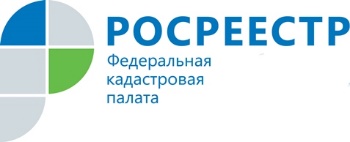 для постановки недвижимости на кадастровый учет произошли измененияТеперь правообладатели объектов недвижимости обязаны сами подавать заявления о постановке их на кадастровый учет.Если ранее за правообладателей это мог сделать кадастровый инженер, то с января этого года обратиться в орган регистрации своими силами он вправе лишь при подаче заявления на кадастровый учет земельного участка, который будет выставлен на аукцион. Собственники имеют возможность прийти в пункт приема либо подать заявление в электронном виде. В последнем случае нужно иметь электронно-цифровую подпись. Еще один вариант - доверить эту обязательство кадастровому инженеру или иному лицу, имеющему электронно-цифровую подпись, но для этого необходима доверенность, заверенная у нотариуса.При сдаче документов на кадастровый учет, регистрацию прав настоятельно рекомендуется указывать адрес электронной почты. На нее быстро поступит информация, к примеру, об отказе в кадастровом учете или его приостановлении.Также введены нововведения для органов государственной власти и местного самоуправления. Подать заявления о постановке на кадастровый учет домов и зданий вследствие выдачи разрешения на ввод объектов в эксплуатацию теперь можно через портал Росреестра. 